            ÚSTAV BIOLOGIE OBRATLOVCŮ            Akademie věd České republiky, v. v. i.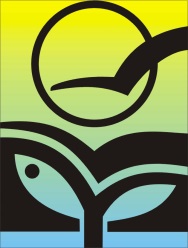 OBJEDNÁVKA  číslo:  RB/2020/101/MG                                                                    ze dne 29.9.2020Ústav biologie obratlovců  AV ČR, v. v. i.                               H Z B spol. s r.o.Květná 170/8                                                                              Pražská 548/136603 65  Brno                                                                               642 00  Brno - BosonohyIČ: 68081766,  DIČ: CZ68081766                                             IČ: 25510916,  DIČ: CZ25510916Jsme plátci DPH                                                                          Jsme plátci DPHObjednáváme u Vás:Na základě cenové nabídky H200724C ze dne 29.9.2020 u Vás objednáváme vchodové dveře otevírané dovnitř přední a zadní, krycí lištu AL vč. montáže a dotmelení spodní spár k podlaze do místnosti 124 dle specifikace.Celková cena: 163 850,20 Kč vč. DPHTermín plnění: do 15.11.2020Místo dodání: Ústav biologie obratlovců AV ČR, v. v. i., Květná 8, Brno, 603 65Splatnost faktury: 14 dníOsoba odpovědná za převzetí díla: xxxxProsím o uvedení čísla objednávky na vystavenou fakturu. Fakturu zašlete na mail: fakturace@ivb.czDodavatel výslovně souhlasí se zveřejněním údajů v této smlouvě dle Zákona č. 340/2015 Sb. v platném znění. Dodavatel pověřuje odběratele ke zveřejnění údajů dle tohoto zákona. Objednávka se stává platnou až jejím písemným potvrzením ze strany dodavatele!!! Prosíme o potvrzení.Děkuji za kladné vyřízení a jsem s pozdravem.              Příkazce operace: xxx                  Správce rozpočtu: xxx